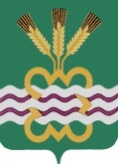 РОССИЙСКАЯ ФЕДЕРАЦИЯСВЕРДЛОВСКАЯ ОБЛАСТЬДУМА КАМЕНСКОГО ГОРОДСКОГО ОКРУГА ШЕСТОЙ СОЗЫВВнеочередное заседание  РЕШЕНИЕ № 372           13 июня 2019 года О внесении изменений в Генеральный план муниципального образования «Каменский городской округ»,  утвержденный Решением Думы Каменского городского округа от 26.12.2012 года № 78  и Правила землепользования и застройки муниципального образования «Каменский городской округ», утвержденные Решением Думы Каменского городского округа от 27.06.2013 года  № 125  (в редакции от 23.05.2019 года № 364), применительно к пгт. Мартюш, д. Брод Каменского района Свердловской областиВ целях реализации градостроительной деятельности, устойчивого развития территории Каменского городского округа, обеспечения интересов граждан и их объединений, руководствуясь Градостроительным кодексом Российской Федерации от 29.12.2004 года № 190-ФЗ, Правилами землепользования и застройки муниципального образования «Каменский городской округ», утвержденными Решением Думы Каменского городского округа от 27.06.2013 года № 125 (в редакции от 23.05.2019 года № 364), Уставом Каменского городского округа, протоколом публичных слушаний 29.04.2019 года, заключением о результатах публичных слушаний 08.05.2019 года, Дума Каменского городского округаР Е Ш И Л А:1. Внести изменения в Генеральный план муниципального образования «Каменский городской округ»,  утвержденный Решением Думы Каменского городского округа от 26.12.2012 года № 78 и Правила землепользования и застройки муниципального образования «Каменский городской округ», утвержденные Решением Думы Каменского городского округа от 27.06.2013 года  № 125 (в редакции от 23.05.2019 года № 364), применительно к пгт. Мартюш, д. Брод Каменского района Свердловской области» в следующей части:1.1. Исключить территориальные зоны ИТ4 (основные проезды и коридоры коммуникаций) и СП3 (санитарно-защитное озеленение) в границах земельного участка с кадастровым номером 66:12:5301002:559 по адресу: Свердловская область, Каменский район, пгт. Мартюш, ул. Ленина, 2б, за счет увеличения территориальной зоны Ж1 (индивидуальная жилая застройка усадебного типа) согласно фрагменту 1 (прилагается);1.2. Исключить территориальные зоны ИТ3 (вспомогательная транспортная инфраструктура) и СП3 (санитарно-защитное озеленение) в границах земельного участка с кадастровым номером 66:12:5301001:32 по адресу: Свердловская область, Каменский район, пгт. Мартюш, ул. Ленина, 3а, за счет образования территориальной зоны П5 (территории производственных и коммунально-складских предприятий 5-го класса вредности) согласно фрагменту 2 (прилагается);1.3. Исключить территориальную зону ИТ3 (вспомогательная транспортная инфраструктура) в границах земельных участков с кадастровыми номерами 66:12:5301001:353 и 66:12:5301001:352 по адресу: Свердловская область, Каменский район, пгт. Мартюш, ул. Ленина, за счет увеличения территориальной зоны П5 (территории производственных и коммунально-складских предприятий 5-го класса вредности) согласно фрагменту 2  (прилагается);1.4. Исключить территориальную зону Р1 (озелененные территории общего пользования) в границах земельного участка с кадастровым номером 66:12:5301001:152 по адресу: Свердловская область, Каменский район, пгт. Мартюш, ул. Речная, д.7, за счет увеличения территориальной зоны Ж1 (индивидуальная жилая застройка усадебного типа) согласно фрагменту 3  (прилагается);1.5. Исключить территориальные зоны ИТ4 (основные проезды и коридоры коммуникаций) и СП3 (санитарно-защитное озеленение) в границах земельного участка с кадастровым номером 66:12:5301001:257 по адресу: Свердловская область, Каменский район, пгт. Мартюш, ул. Речная, 2д, за счет увеличения территориальной зоны Ж1 (индивидуальная жилая застройка усадебного типа) согласно фрагменту 3 (прилагается);1.6. Изменить границы территориальных зон ИТ4 (основные проезды и коридоры коммуникаций) и СП3 (санитарно-защитное озеленение) по адресу: Свердловская область, Каменский район, пгт. Мартюш, ул. Речная, 2д, с западной стороны от земельного участка с кадастровым номером 66:12:5301001:257, за счет увеличения территориальной зоны Ж1 (индивидуальная жилая застройка усадебного типа) согласно фрагменту 3 (прилагается);1.7. Исключить территориальную зону ИТ4 (основные проезды и коридоры коммуникаций) в границах земельных участков с кадастровыми номерами 66:12:5301004:195 и 66:12:5301004:1318 по адресу: Свердловская область, Каменский район, пгт. Мартюш, ул. Школьная, за счет образования территориальной зоны ОД1 (многофункциональные центры обслуживания и общественно-деловой активности) согласно фрагменту 4 (прилагается); 1.8. Изменить границы территориальных зон ИТ4 (основные проезды и коридоры коммуникаций) и СП3 (санитарно-защитное озеленение) по адресу: Свердловская область, Каменский район, пгт. Мартюш, ул. Бажова (в границах земельного участка с кадастровым номером 66:12:5301003:325, с северо-западной стороны от земельного участка с кадастровым номером 66:12:5301003:325) за счет увеличения территориальной зоны ОД4 (спортивно-зрелищные комплексы) согласно фрагменту 5  (прилагается);1.9. Исключить территориальные зоны ИТ4 (основные проезды и коридоры коммуникаций) и ОТ2 (открытые природные пространства) в границах земельного участка с кадастровым номером 66:12:5101003:800 по адресу: Свердловская область, Каменский район, д. Брод, ул. Красноармейская, за счет увеличения территориальной зоны Ж1 (индивидуальная жилая застройка усадебного типа) согласно фрагменту 6  (прилагается);1.10. Изменить границы территориальной зоны ИТ4 (основные проезды и коридоры коммуникаций)  по адресу: Свердловская область, Каменский район, д. Брод, ул. Береговая, д.3, кв.4,  с северо-восточной стороны от земельного участка с кадастровым номером 66:12:5101003:601, за счет увеличения территориальной зоны Ж1 (индивидуальная жилая застройка усадебного типа) согласно фрагменту 7  (прилагается);1.11. Изменить границы территориальной зоны ИТ4 (основные проезды и коридоры коммуникаций)  по адресу: Свердловская область, Каменский район, д. Брод, ул. Светлая, 3,  с юго-западной  стороны от земельного участка с кадастровым номером 66:12:5203005:197, за счет увеличения территориальной зоны Ж1 (индивидуальная жилая застройка усадебного типа) согласно фрагменту 8  (прилагается).2. Опубликовать настоящее Решение в газете «Пламя», разместить в сети Интернет на официальном сайте муниципального образования «Каменский городской округ» и на официальном сайте Думы муниципального образования «Каменский городской округ».3. Настоящее Решение вступает в силу со дня его официального опубликования.4. Контроль исполнения настоящего Решения возложить на постоянный Комитет Думы Каменского городского округа по социальной политике (В.Н. Соломеин).Председатель Думы Каменского городского округа                             В.И. ЧемезовГлава Каменского городского округа                                                    С.А. Белоусов